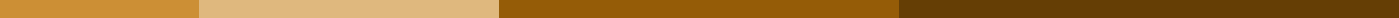 Letter of Explanation For Mortgage LenderJohn Doe
123 Main Street
Anytown, CA 90210
john.doe@example.com
April 23, 2024Ms. Jane Smith
Loan Officer
Anytown Mortgage Services
456 Loan St.
Anytown, CA 90210Dear Ms. Smith,I am writing in reference to my mortgage application (Application Number: 987654321) to provide further details regarding the gaps in my employment history, as noted in the documents provided.Gaps in Employment:
The primary gap from January 2022 to July 2022 occurred due to personal health issues that required comprehensive treatment and recovery. During this period, I was living on savings and temporary disability benefits. I returned to full-time employment in August 2022 as a Project Manager at XYZ Corporation and have remained in this role since.Large Deposit in Bank Account:
You may also notice a large deposit of $10,000 in my bank account in March 2024. This was a gift from my parents to assist with the down payment on my home. Attached is a gift letter from my parents and a copy of the bank transaction to confirm the source of these funds.I have taken steps to ensure that these issues do not impact my ability to maintain mortgage payments, including building a robust savings account to cover more than six months of living expenses and mortgage payments. Attached are documents that support my explanations, including a letter from my employer confirming my employment and salary, and bank statements showing my current savings.Please let me know if there are any further details I can provide to help clarify my financial situation or if additional documentation is required. I am committed to moving forward with this mortgage application and am eager to secure a home for my family.Thank you for considering my application and for your understanding regarding these matters. I look forward to your positive response and hope we can proceed smoothly towards closing.Sincerely,[Your Signature, if sending a hard copy]
John Doe
(123) 456-7890
john.doe@example.com